                 Crna Gora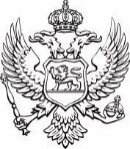 Ministarstvo ekonomskog razvoja i turizmaSlužba za pravne poslove, finansije i tehničku podrškuBroj: 016-037/23-2016/2                                                                              21.04.2023.godineMinistarstvo ekonomskog razvoja i turizma na osnovu člana 18, 22 i 46 stav 1 Zakona o upravnom postupku („Službeni list CG“, br. 56/14, 20/15, 40/16 i 37/17), člana 30 stav 1 Zakona o slobodnom pristupu informacijama („Službeni list CG“, br. 44/12 i 30/17), postupajući po zahtjevu advokata Bojana Vukovića, iz Podgorice, zavedenog kod ovog Ministarstva pod brojem: 016-037/23-2016/1 od 06.04.2023.godine, sekretarka ministarstva na osnovu ovlašćenja broj 016-102/22-6472/2 od 12.05.2022.godine, donosiR j e š e nj eI ODBIJA SE zahtjev broj 016-037/23-2016/1 od 06.04.2023.godine, podnosioca advokata Bojana Vukovića, iz Podgorice, kao neosnovan, sa razloga neposjedovanja informacije.II  Troškova postupka nije bilo.III  Žalba protiv ovog rješenja ne odlaže njegovo izvršenje.                                                        O b r a z l o ž e nj eAdvokat Bojan Vuković, iz Podgorice, ul.Jovana Tomaševića br.21, podnio je zahtjev za slobodan pristup informacijama Ministarstvu ekologije, prostornog planiranja i urbanizma, koje je dana 06.04.2023.godine, prosljedilo predmetni zahtjev ovom Ministarstvu na dalji postupak i nadležnost. Predmetnim zahtjevom podnosilac je zatražio pristup sljedećim informacijama: ''Da li je privredni subjekt društvo Kolašin Resort & Spa D.O.O Podgorica, PIB 03084108, koje je Investitor projekta izgradnje hotela Kolašin resort & Spa u Kolašinu, tokom 2023 godine, podnosilo zahtjev naslovnom državnom organu, radi dobijanja potvrde da se projekat izgradnje hotela Kolašin Resort & Spa nalazi na listi razvojnih projekata u oblasti turizma, u okviru projekta ekonomskog državljanstva, te ako jeste, da li je u zahtjevu navelo svrhu eventualno tražene potvrde i razloge traženja iste, kao i da li je naslovni organ eventualno obavijestila o namjeri prodaje projetka/Hotela?''Postupajući po predmetnom zahtjevu, nakon izvršenih konsultacija i provjere dokumentacije organizacione jedinice Ministarstva u čijoj je nadležnosti dio poslova vezanih za Listu razvojnih projekata u turizmu, utvrđeno je da u 2023.godini Ministarstvu ekonomskog razvoja i turizma nije podnošen zahtjev radi dobijanja potvrde da se projekat ‘’Kolašin Resort & Spa'' nalazi na listi razvojnih projekata u oblasti turizma. Takođe je utvrđeno da predmetni privredni subjekt u navedenom periodu nije obavještavao ovo Ministarstvo o namjeri eventualne prodaje projekta ili hotela.Shodno naprijed iznijetom stekli su se uslovi za primjenu odredbe člana 30 stav 1 Zakona o slobodnom pristupu informacijama, kojom je između ostalog propisano da organ vlasti odlučuje rješenjem kojim dozvoljava pristup traženoj informaciji, odnosno ponovnu upotrebu informacija  ili njenom dijelu ili zahtjev odbija.Žalba na ovo rješenje ne odlaže njegovo izvršenje shodno članu 36 Zakona o slobodnom pristupu informacijama.Na osnovu izloženog, odlučeno je kao u dispozitivu rješenja.UPUTSTVO O PRAVNOJ ZAŠTITI: Protiv ovog rješenja može se izjaviti žalba Savjetu Agencije za zaštitu ličnih podataka i slobodan pristup informacijama u roku od 15 dana od dana prijema rješenja, preko Ministarstva ekonomskog razvoja.                                                                                                                          SEKRETARKA                                                                                                                          Dragana Jović  Dostavljeno: 	     Podnosiocu zahtjevaAgenciji za zaštitu ličnih podataka i               slobodan pristup informacijama,Podgoricaa/a